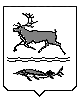 МУНИЦИПАЛЬНОЕ ОБРАЗОВАНИЕ СЕЛЬСКОЕ ПОСЕЛЕНИЕ КАРАУЛТАЙМЫРСКОГО ДОЛГАНО-НЕНЕЦКОГО МУНИЦИПАЛЬНОГО РАЙОНАКРАСНОЯРСКОГО КРАЯ КАРАУЛЬСКИЙ СЕЛЬСКИЙ СОВЕТ ДЕПУТАТОВРЕШЕНИЕот «28» сентября 2022г.						 № 1185Об утверждении состава постоянной организационнойкомиссии  Караульского сельского Совета депутатов	В соответствии с  Уставом муниципального образования Сельское поселение Караул Таймырского Долгано-Ненецкого муниципального района Красноярского края и  Регламента Караульского сельского Совета депутатов, Караульский сельский Совет депутатовРЕШИЛ: 	1. Утвердить следующий состав постоянной организационной комиссии:- председатель комиссии – Конопацкий Петр Николаевич;- секретарь комиссии – Яптунэ Семён Васильевич;- член комиссии – Ямкин Георгий Владимирович;                              Силкин Денис Александрович.2. Признать утратившим силу Решения Караульского сельского Совета депутатов «Об утверждении состава постоянной организационной комиссии Совета сельского поселения Караул» (в редакции Решений  Караульского сельского Совета депутатов  от 20.09.2018г. №929) .3. Опубликовать настоящее Решение в информационном вестнике «Усть-Енисеец» на официальном сайте сельского поселения Караул.	4. Настоящее Решение вступает в силу со дня его подписания. Председатель  Караульского   сельского Совета депутатов						Д.В. Рудник